DEPARTMENT OF AQUACULTUREReport on Erudite Lecture  held on 22/06/2022(Note: This file contains: Academic report.Geotagged Photos of the vent.Brochure of the event. News paper report – cutting. )Academic Report:Inaugural Session began at 10.45 am with a prayer byJeeshma E.S., II BSc. Aquaculture. Dr.K.Kesavan,Head, Department of Aquaculture welcomed the gathering. Presidential Address was delivered by Dr.A.Biju, Principal, M.E.SAsmabi College. Dr.ReenaMohmmed, Vice-principal, M.E.S Asmabi College, felicitated on the occasion.Keynote Address began at 11.00am. The Resource person  wasStanley Serfling, Aquaculture Policy Specialist, Office of Food Safety, U.S. Food and Drug Administration. Stanley Serfling began his aquaculture career in 1976 researching and developing technology for recirculating aquaculture systems in the United States.In his present position as a Aquaculture Policy Specialist with the Office of Food Safety at the US Food and Drug Administration Stanley is responsible for providing scientific and policy advice for food safety and public health concerns associated aquacultured seafood.  In addition, Stan is an instructor with FDA’s Good Aquaculture Practices train-the-trainer program which focuses on seafood HACCP principles to control the use of unapproved veterinary drugs and other chemicals associated with imported aquacultured products.  Stanley previously worked as a Research Biologist with the FDA’s Center for Veterinary Medicine where he investigated drug metabolism for several aquaculture species and helped to develop guidelines for antimicrobial susceptibility in aquacultured products.  Stanley has a BA in Earth Sciences from the University of Northern Colorado and a MS in Environmental Biology from Hood College.Stanley Serfling talked on the topic ‘Reduce Food Safety Risks with
Good Aquaculture Practices’. He outlined on Seafood consumption in the United States, Seafood HACCP principles, andHow to apply HACCP principles to Good Aquaculture Practices. There was an Interactive session from 12.00-12.15pm in which Joyce M Raphael, Lakshmi S, Jeeshma E.S cleared their queries on the topic.Vote of thanks was given by Dr.Dhanya P. R, Assistant Professor, Department of Aquaculture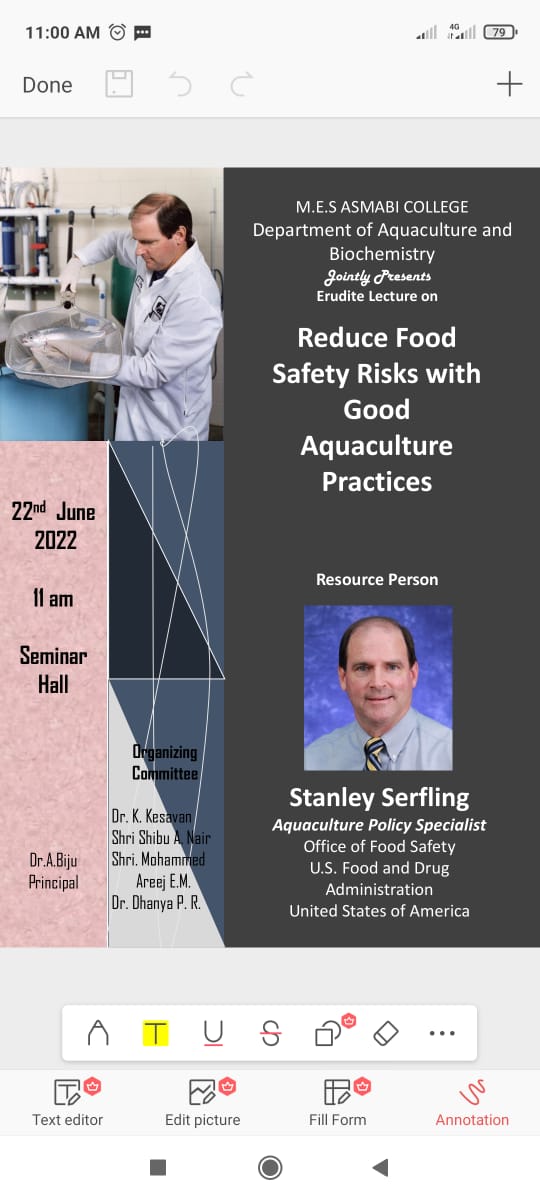 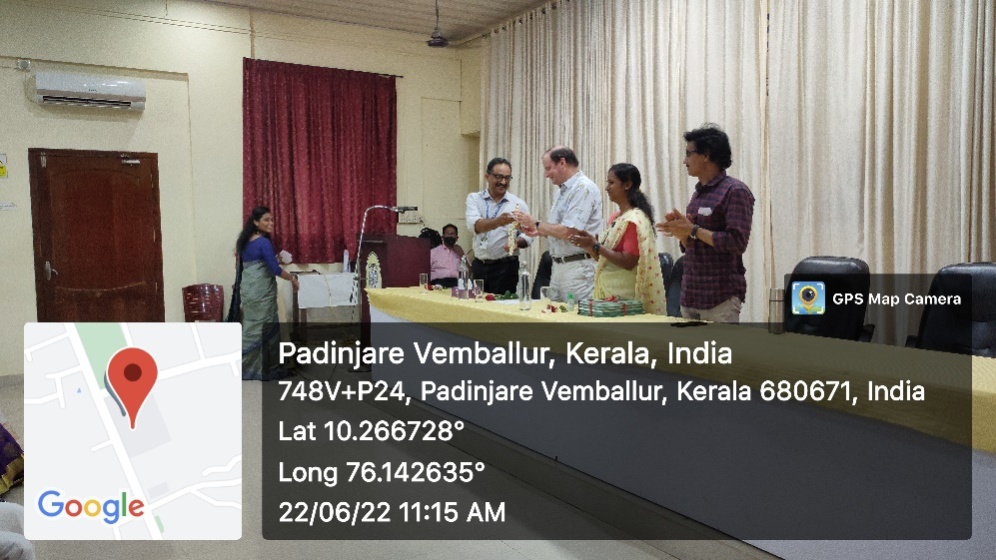 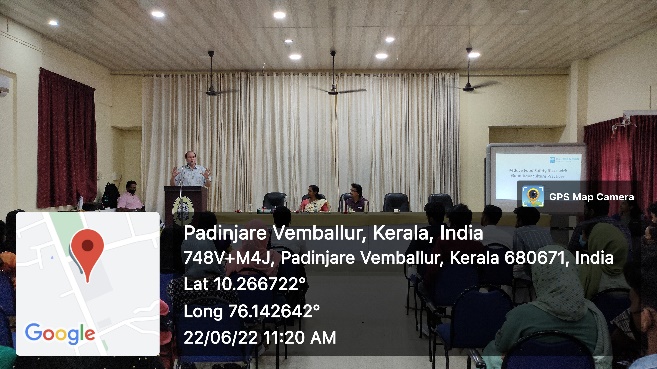 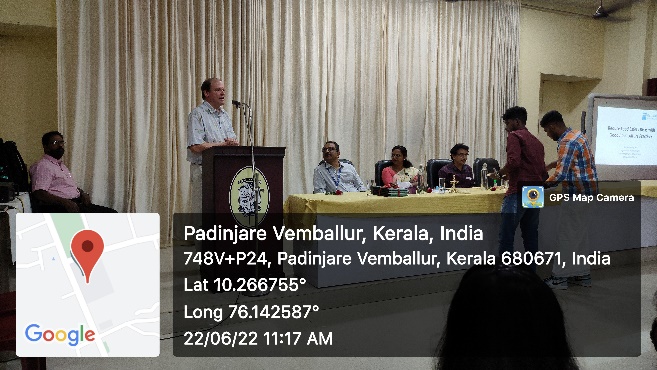 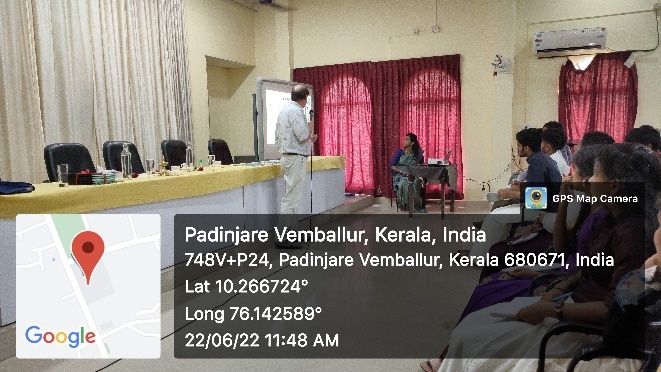 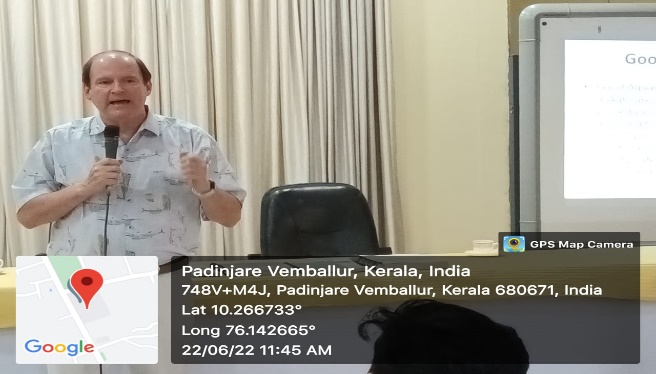 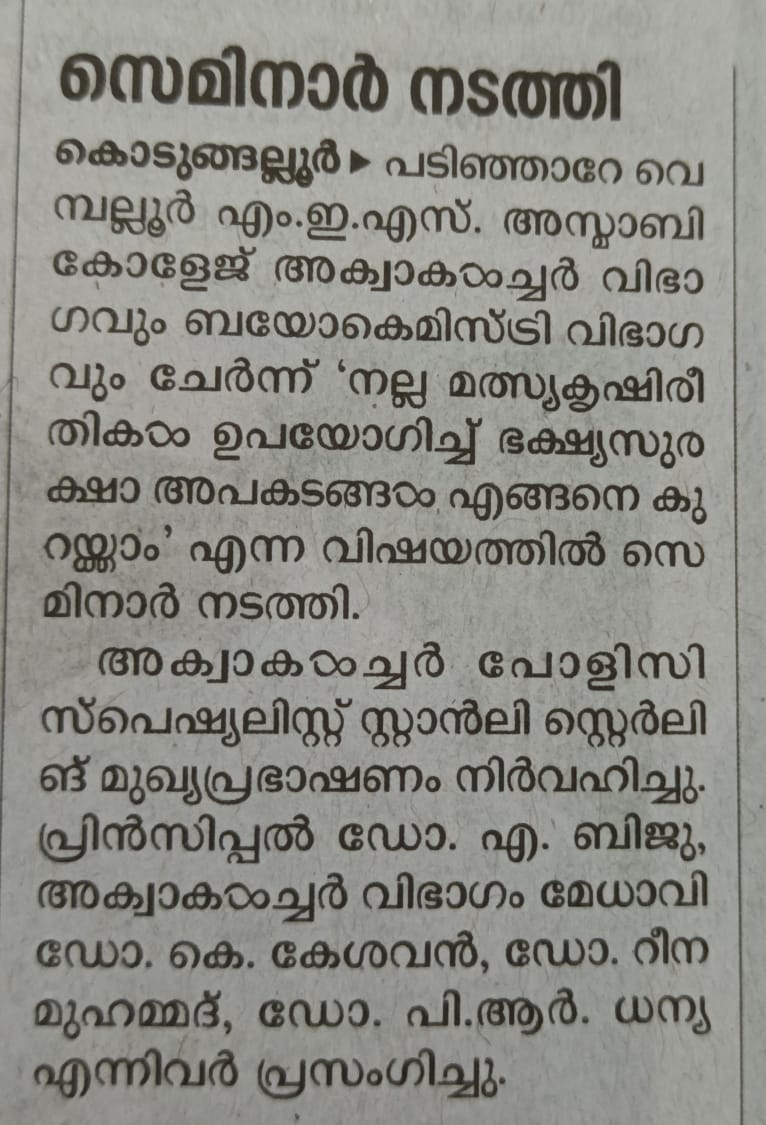 